Pukhliy OlehExperience:Position applied for: 2nd EngineerDate of birth: 19.02.1966 (age: 51)Citizenship: UkraineResidence permit in Ukraine: NoCountry of residence: UkraineCity of residence: SevastopolContact Tel. No: +38 (069) 241-34-06 / +38 (095) 310-56-43E-Mail: djessy07@mail.ruU.S. visa: NoE.U. visa: NoUkrainian biometric international passport: Not specifiedDate available from: 01.11.2013English knowledge: PoorMinimum salary: 3500 $ per monthPositionFrom / ToVessel nameVessel typeDWTMEBHPFlagShipownerCrewing2nd Engineer22.05.2012-25.01.2013Captain MokeevRefrigerator69716DKRN42/136-105098PanamaNaval Challenger S.A.mys vostochnyj2nd Engineer28.05.2011-09.11.2011Captain MokeevRefrigerator69716DKRN42/136-105098PanamaNaval Challenger S.A.mys vostochnyj2nd Engineer26.01.2010-24.06.2010Ivan PribylskiyRefrigerator66706DKRN45/1203960PanamaBay Navigation S.A. Panamamys vostochnyj3rd Engineer07.10.2009-26.01.2010Ivan PribylskiyRefrigerator66706DKRN45/1203960PanamaBay Navigation S.A. Panamamys vostochnyj3rd Engineer08.03.2008-22.10.2008Ivan PribylskiyRefrigerator66706DKRN45/1203960PanamaBay Navigation S.A. Panamamys vostochnyj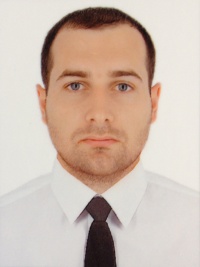 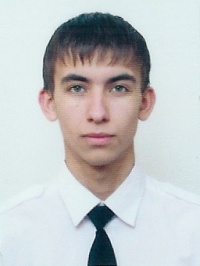 